Câmara Municipal de Congonhinhas    Rua: Oscar Pereira de Camargo, 396 – Centro – Fone: (43) 991501775- Cep: .86.320-000 – Congonhinhas – Pr.17ª REUNIÃO ORDINÁRIA A SER REALIZADA NO DIA 06/06/2023.Pauta:PROJETOS DE LEI EM APRECIAÇÃO:Projeto de Lei nº 033/2023, que dispõe sobre a Abertura de Crédito Adicional Especial destinado a viabilizar custeio de despesas atinentes a indenizações de restituições pelo fundo Municipal de Saúde e Município de Congonhinhas, e dá outras providências;Projeto de Lei nº 034/2023, que institui o Programa para Recuperação de Créditos Fiscais – REFIS Municipal, dispõe sobre o parcelamento de débitos tributários inscritos em dívida ativa junto ao Município de Congonhinhas dá outras providências;Projeto de Lei Legislativo nº 007/2023, que institui o Proteção, prevenção e amor – Segurança Escolar no âmbito do Município de Congonhinhas, e dá outras providências;Projeto de Lei nº 024/2023, “Substituição” que dispõe sobre a Lei de Diretrizes Orçamentárias para a Elaboração da Lei Orçamentária do Exercício de 2024, e dá outras providências;Projeto de Lei nº 022/2023, que institui a Feira Municipal da Agricultura Familiar e produção e dá outras providências.OFÍCIOS/INDICAÇÕES:PEDIDO DO VEREADOR LUCIMAR ANGELO DE LIMA:1- Indica ao setor responsável, para que faça o corte de um galho da árvore da esquina da Praça Central, em frente ao Banco Bradesco, pois está dificultando o trânsito de caminhão baú.PEDIDO DO VEREADOR CHELSE MARCOLINO SIMÕES:1- Solicita o envio de ofício em agradecimento ao Sr. Prefeito Municipal, pela reunião com os feirantes, assim como, aos membros de sua equipe assessoria, Secretarias, como vereador reconheço o empenho e atenção prezando sempre pelo diálogo para juntos podermos realmente atender a nossa realidade e de nossa população.PEDIDO DO VEREADOR EVERTON CARLOS MACHADO:1- Indica ao setor competente, para que seja visto a possibilidade de ser feito a manutenção da estrada que dá acesso a Fazenda do Sr. Meneguel, no Patrimônio do Santa Maria.PEDIDO DO VEREADOR JUARES GABREIL MARIANO:1- Indica ao órgão competente, que seja viabilizado melhorias no trecho da estrada da Cerâmica Dutra, que liga ao Bairro Água Branca, mais especificamente na serrinha, proximidades da propriedade espólio do Sr. Izidoro Merline, tendo em vista que temos vários sitiantes naquela região que estão tendo que dar a volta, pois não estão conseguindo trafegar no trecho mencionado acima.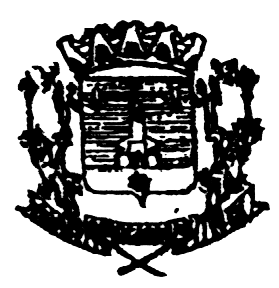 